Tělocvičná jednota Sokol Praha Staré Městopořádá ke 120. výročí založení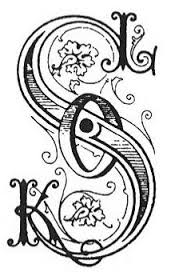 slavnostníVeřejnou cvičební hodinuv úterý 25. 11. 2014 od 17,00 hodinv tělocvičně ZŠ Vodičkova 22.Všechny vás srdečně zvou cvičenci oddílů všestrannosti.